Dates for your diary:10th June                         Y6 Residential WeekMonday 1st July                Visit to Neasden Temple (Letter to follow).Friday 5th July		   Junior Sports Friday 5h July  		   Reports home to parentsSaturday 6th July   	    PTA Summer FairMonday 15th July	    Y6 Cast A performance 2pmTuesday 16th July	     Y6 Cast A performance 7pmWednesday 17th July	     Y6 Cast B performance 2pmThursday 18th July	     Y6 Cast B performance 7pmMonday 22nd July	     Y6 Leavers’ Party 7pm – 9pmTuesday 23rd July	      Y6 Leavers’ Assembly for parents at 9.30amTuesday 23rd July	      End of term at 1.30pm Journey of Life and Death & Future Me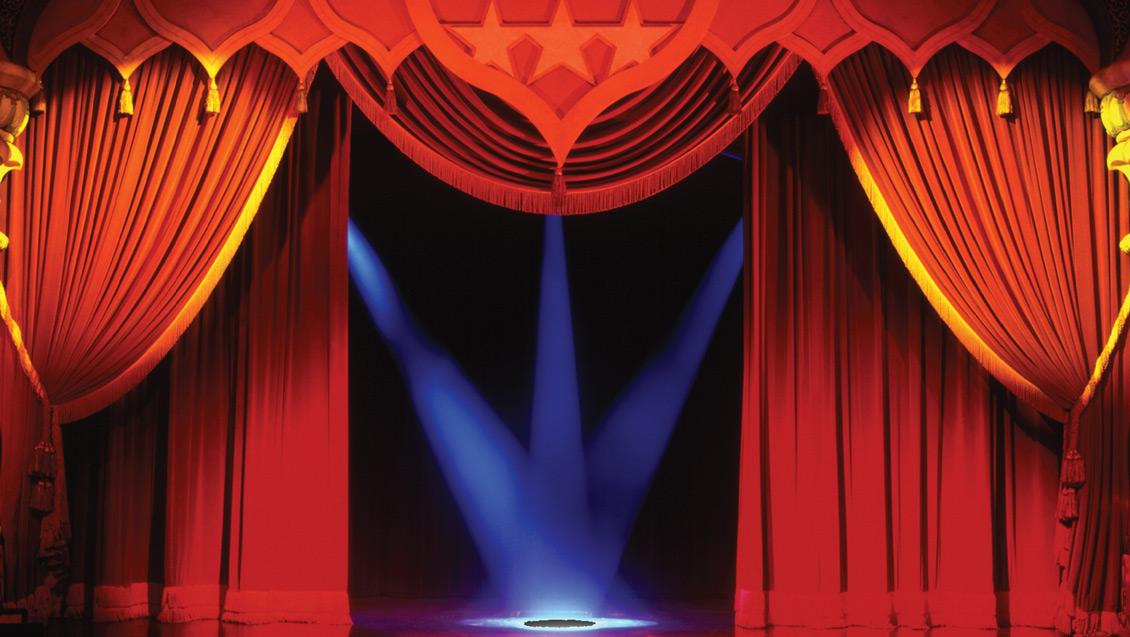 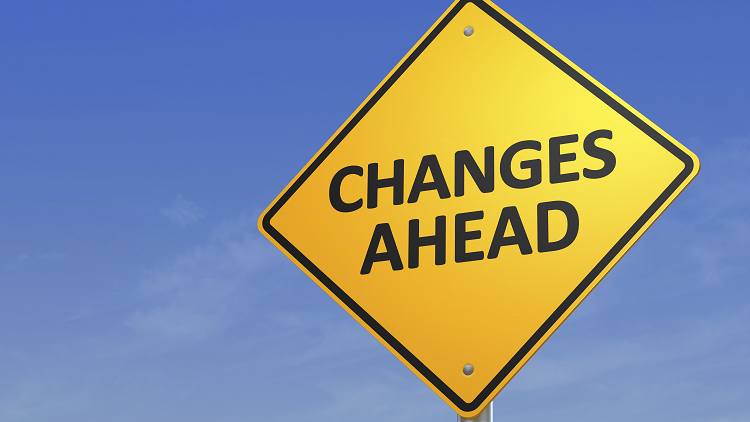 Dear families,Welcome to the summer term in Year 6. Our Learning Project from last term: Life and Death and the Ancient Maya, continues throughout the summer term and combines with our final Learning Project of the year: Future Me, in which we will focus on the transition to secondary school and being successful in future situations. Please see below for how this links to different areas of the curriculum.Best wishes, Miss Biggs, Mr Carini and Mr French Journey of Life and Death & Future MeDear families,Welcome to the summer term in Year 6. Our Learning Project from last term: Life and Death and the Ancient Maya, continues throughout the summer term and combines with our final Learning Project of the year: Future Me, in which we will focus on the transition to secondary school and being successful in future situations. Please see below for how this links to different areas of the curriculum.Best wishes, Miss Biggs, Mr Carini and Mr French Journey of Life and Death & Future MeDear families,Welcome to the summer term in Year 6. Our Learning Project from last term: Life and Death and the Ancient Maya, continues throughout the summer term and combines with our final Learning Project of the year: Future Me, in which we will focus on the transition to secondary school and being successful in future situations. Please see below for how this links to different areas of the curriculum.Best wishes, Miss Biggs, Mr Carini and Mr French Journey of Life and Death & Future MeDear families,Welcome to the summer term in Year 6. Our Learning Project from last term: Life and Death and the Ancient Maya, continues throughout the summer term and combines with our final Learning Project of the year: Future Me, in which we will focus on the transition to secondary school and being successful in future situations. Please see below for how this links to different areas of the curriculum.Best wishes, Miss Biggs, Mr Carini and Mr FrenchEnglishMathsMathsScienceMotivational speechesPersuasive writingLetters of complaintDebates and discussionsNarrative DescriptionStatisticsRevisionMeasurementMoneyMaths investigationsStatisticsRevisionMeasurementMoneyMaths investigationsEvolution and InheritanceAnimals including humansArt & DesignDesign & TechnologyREPSHEDigital mediaPrintAdvertisingStage craftPilgrimages and Sacred PlacesLife and DeathEconomic well-beingSocial: Me and my place in the worldTransition to secondary schoolComputingGeographyHistoryPE	Evaluating digital contentComputer scienceNorth and South AmericaRiversMountainsClimate Change Lines of longitude and latitudeDeforestationHuman geography – trade in South AmericaFair TradeAncient Maya – Mayan Death RitualsMayan BeliefsMayan GodsDay of the Dead Dance –Preparations for Year 6 Show. Games – tennis – developing racket skills, small games, introducing tactics and strategies. 